Starosta obce Trnovec nad Váhom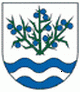 P O Z V Á N K AV súlade s ustanovením §12 ods. 1 a § 13 ods. 4 písm. a) Zákona č. 369/1990 Z. z. o obecnom zriadení v znení neskorších predpisov z v o l á v a m7. zasadnutie Obecného zastupiteľstva v Trnovci nad Váhom, ktoré sa bude konaťdňa 20. júla 2015 o 17.oohod.v zasadačke Obecného úradu Trnovec nad Váhom.P R O G R A M:1. Otvorenie a) voľba návrhovej komisieb) určenie zapisovateľac) určenie overovateľov zápisnice2. Kontrola plnenia uznesení3. Rozbor hospodárenie obce za I. polrok 20154. Správa o činnosti Obecnej polície
5. Komunitný plán sociálnych služieb obce Trnovec nad Váhom
6. Zásady obce určujúce pravidlá nájmu a prenájmu bytových a nebytových priestorov a obecných
     pozemkov7. Preobsadenie obecných nájomných bytov8. Kúpa nehnuteľnosti- pozemku, p. č. 1639/3 vo výmere 223 m2 v k. ú. Trnovec nad Váhom 9. Informácia o ukončení obchodnej verejnej súťaže o najvhodnejší návrh na uzavretie zmluvy na
     predaj nehnuteľného majetku obce Trnovec nad Váhom10. Rôzne11. Diskusia12. Záver                                                                                                                                         Ing. Július Rábek                                                                                                                                            starosta obceTrnovec nad Váhom, 14.7.2015